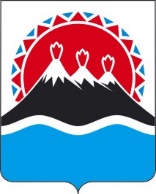 П О С Т А Н О В Л Е Н И ЕПРАВИТЕЛЬСТВАКАМЧАТСКОГО КРАЯПРАВИТЕЛЬСТВО ПОСТАНОВЛЯЕТ:1. Внести в постановление Правительства Камчатского края 
от 16.07.2010 № 320-П «Об утверждении Порядка предоставления субсидий из краевого бюджета юридическим лицам и индивидуальным предпринимателям для возмещения части затрат на уплату процентов по кредитам, привлеченным в российских кредитных организациях в целях реализации особо значимых инвестиционных проектов Камчатского края» следующие изменения:1) в преамбуле слова «16.07.2010 № 319-П «Об утверждении Положения об условиях предоставления государственной поддержки инвестиционной деятельности в Камчатском крае в форме финансовых мер инвестиционным проектам, реализуемым на территории Камчатского края, направленным на реализацию основных направлений социально-экономического развития Камчатского края»» заменить словами «14.06.2023 № 326-П «Об утверждении Порядка определения предоставления мер государственной поддержки инвестиционной деятельности в Камчатском крае»»;2) пункт 6 части 28 приложения дополнить словами «, или копий банковских ордеров c приложением выписки из лицевого счета и отметкой российской кредитной организации».  2. Настоящее постановление вступает в силу после дня его официального опубликования.[Дата регистрации] № [Номер документа]г. Петропавловск-КамчатскийО внесении изменений в постановление Правительства Камчатского края от 16.07.2010 № 320-П «Об утверждении Порядка предоставления субсидий из краевого бюджета юридическим лицам и индивидуальным предпринимателям для возмещения части затрат на уплату процентов по кредитам, привлеченным в российских кредитных организациях в целях реализации особо значимых инвестиционных проектов Камчатского края»Председатель Правительства Камчатского края[горизонтальный штамп подписи 1]Е.А. Чекин